CHURCH OF OUR LADY                                 020 8759 9136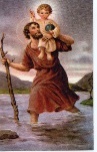 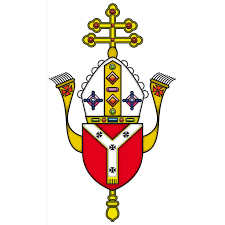 AND ST CHRISTOPHER 	          email: cranford@rcdow.org.ukCRANFORD		               web: https://parish.rcdow.org.uk/cranford32 High Street, Cranford, TW5 9RG                   5th Sunday in Ordinary Time – 4th & 5th FebruaryReadings: 5th Sunday in Ordinary Time (Year A) Page 133:  Isaiah 58:7-10, 1 Corinthians 2:1-5, Matthew 5:13-166th Sunday in Ordinary Time (Year A) Page 136:  Ecclesiasticus 15:15-20, 1 Corinthians 2:6-10, Matthew 5:17-37IMPORTANT DATES:  Confirmations:  Saturday, 18th February 2023 at 2.00 pm; First Holy Communions:  Saturday, 25th February 2023 at 2.00 pm; 2nd Sunday Coffee Morning/Brunch following 11.00 am mass.VOLUNTEERS REQUIRED FOR COUNTERS AND CATECISTS please advise Fr John if you would like to volunteer.  Counters please note there is a revised Counters Rota available from the office.COMMITTEE FOR THE EASTER PARTY - Pelazia Rodrigues has very kindly agreed to co-ordinate this and will be approaching people over the coming weeks to discuss outlines and allocate tasks.  The party will be a wonderful opportunity for us to come together as a parish family, to celebrate our life here and the Easter feast itself.  The date will be Monday 10th April, in the evening – with actual timings to be confirmed in due course.MASS OFFERINGS There is one space on 27th February and we have spaces in March up until the end of June 2023.  You are encouraged to book anniversary Masses etc. AT LEAST three months in advance to avoid disappointment.  We recommend three Mass bookings per person at a time, so that everyone receives a fair chance to have Mass requests booked.  As the Diocese suggests moving to a cashless system, wherever possible, all payments should be made online through bank transfer into the parish account, quoting the reference “Mass Offering”.  Please refer to the bottom of this newsletter for bank details.  Due to unforeseen circumstances, we regret we may have to move the mass intentions to another day, please see newsletter for rescheduled mass intention date.BAPTISMS Please request an appointment with Fr John via e-mail cranford@rcdow.org.ukPOLITE REQUEST Our insurers have asked us to ensure that only Diocesan approved contractors are engaged in property survey and repairs such as roof clearing, drain inspection etc. related to the church/presbytery. MARRIAGE Couples seeking marriage should inform Fr John AT LEAST six months before the scheduled wedding date so that there is enough time for all the necessary administration work to be processed. This is a statutory requirement applicable across all parts of the UK and overseas.  In the case of weddings scheduled for February 2024, the couple should come and see Fr John during the middle part of July 2023 as both office and Chancery will not be working during the month of August and it is important that a six-month period is kept to avoid difficulties.PRIMARY school signing forms (Certificate of Catholic Practice) If you have missed the assigned dates for CCP forms, please contact Fr John by email to make an appointment. You are encouraged to apply for more than one Catholic school, as the local schools around our area are often oversubscribed. Fr John is required to know the person for whom he is signing the form, so it is important that your child comes with you.  There is a reasonable expectation for the parents to be practising Catholics and be supportive of the parish. MASS INTENTIONSTHANK YOU FOR YOUR GENEROSITYWeekly cash received:  31 December/1 January:  £1332.93, 7/8 January:  £777.06, 14/15 January:  £669.65, 21/22 January:  £329.58, 28/29 January:  £626.95.  TOTAL (cash & envelopes) £3,736.17.  Contactless:  3/1/23:  £277.29, 10/1/23:  £137.65, 17/1/23:  £316.58, 24/1/23:  £167.16, 31/1/23:  133.71.  TOTAL:  £1032.34.The Contactless machine is available in the Church. If you wish to donate by online banking please do so directly to our bank, giving your name as a reference and indicate if it is for baptism, wedding, mass intention etc.  For those that do not have a bank account, charge cards are available.Gift Aid: If you are a UK taxpayer, the Diocese strongly recommends you to Gift Aid your donation, as the government will top up your donation by 25 percent. The parish relies heavily on this extra support, which comes at no additional cost to you. This facility is also available on the contactless device. It takes only just 2 minutes and is a one-time process, meaning all future donations made using the same bankcard will automatically be processed through Gift aid. If you have any questions on Gift Aid, please contact the parish office. Thank you for your continued financial support for your parish church.HSBC Bank:  Account name: WRCDT CranfordSort Code: 40-05-20 Account: 01308637  Parish TeamParish Priest:  Fr. John TaborEmail: johntabor@rcdow.org.ukCatechetical Co-ordinator: Bejoy IgnatiousWorking days:  Thursdays 9.00 am – 5.00 pm, Saturdays 11.00 am – 6.00 pm and on Sundays 9.00 am - 2.00 pm. Email: bejoyignatious@rcdow.org.uk Parish Secretary:  Gillian SatchellWorking days:  Wednesday & Friday morningsPlease e-mail parish office with requests and queriesIn-person enquires on Wed & Fri between 10.30 – 11.30 am.  Email: cranford@rcdow.org.uk Parish Safeguarding Officers:Natalie Smith & Pelazia RodriguesEmail: cranfordsg@safeguardrcdow.org.ukEmail: cranfordsg2@safeguardrcdow.org.uk Mobile: 07851 390118 (Dedicated Parish Safeguarding Number)--------------------------------------------------------Protecting your Privacy:In compliance with the General Data Protection Regulation (GDPR), which became effective in May 2018, the Parish requires your permission to hold your data for Parish/Diocesan use.  You can read our full privacy policy on www.rcdow.org.uk/diocese/privacy-policy------------------------------------------------------------------------------------------------------------------MASS INTENTIONSIf you wish to offer a Mass intention, please email or call/visit the Parish Office on a Wed/Fri between 10.30 – 11.30 am.-------------------------------------------------------------------------------------------------------------------------------------------------------------------------------------------------ONLINE MASSESMass and other liturgies live streamed from Westminster Cathedral and other parishes are available at www.churchservices.tv------------------------------------------------------------------------------------------------------------------------------------------------MASS TIMES Saturday: 5pm; Sunday Masses:  9.00 am and 11.00 am Weekday Mass Timings: Please see Mass intentions overleafConfession:  Saturday afternoons 4.15 – 4.45 pm Portuguese Mass: 12.30 pm on Sundays as advisedKonkani Mass:  4th Sunday of the month - 5.00 pmThis Parish is part of Westminster Roman Catholic Diocesan Trust (WRCDT) Registered Charity No: 233699Dear FriendsSalt of the EarthWe are living in what is clearly a post Christian Society.  The rise of relativism has led to increasing individualism and loneliness.  Today’s Gospel reminds us that we are Christ’s instruments of good works.  Our faith is a way of life, which actually begins as we leave Church each Sunday.  As St John Henry Newman reminds us, we should have an eye on all our company.Today is also Racial Justice Sunday.  Each of us is possessed of a unique dignity, which is God-given and which can never be taken away by one person or thing.  Justice is “to give to each person their due” (St Thomas Aquinas).  You will find a very helpful reflection from Bishop Paul in the News Section on the Diocesan website (www.rcdow.org.uk) which is both informative and encouraging.  The Church is a united body of diverse individuals, each with a wonderful set of skills, experiences and outlook, which enrich the Church.  The Holy Father is in South Sudan as I write this and the enthusiastic welcome he has received there is testament to the new life and energy that is found in so many places across the world.Have a good week and let us pray for each other.Father JohnREST IN PEACE - We pray for the soul of Doreen Byrne RIP who died recently.  As per her wishes, a short blessing will take place in Church on the evening of Tuesday, 7th February at 6.00 pm. Her Requiem Mass will take place here on Wednesday, 8th February at 11.00 am followed by committal at Hanworth Crematorium.  Please pray for the repose of her soul and keep her family and friends and all who mourn her in your prayers.Sat     04  5.00 pmAll Souls of Fernandes & Pereira FamilySun    05   9.00 am11.00 am12.30 pmPeople of the ParishThe Butler Family & Reece Newcombe (RIP)Portuguese MassTue    0710.00 am  6.00 pmFavian Coelho – 1st BirthdayReception of the Body & Vigil – Doreen Byrne RIPWed  0811.00 amDoreen Byrne - FuneralThu    0910.00 amJeannie Fernandes - BirthdayFri      1010.00 amPascoal Trindade - RIPSat     11  5.00 pmSpecial Intentions – De Mendonca FamilySun    12              9.00 am11.00 amAll Souls of Serra & Corriea FamilyPeople of the Parish